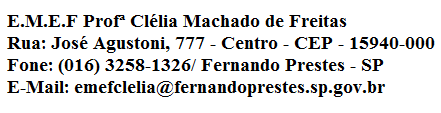 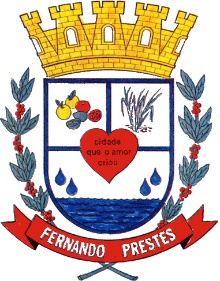 E.M.E.F.“PROFESSORA CLELIA MACHADO DE FREITAS”  PERIODO DE: 19/04 À 23/04/2021.  DISCIPLINA: LINGUA PORTUGUESA/MATEMÁTICA  PROFESSORA: EDNA M. CARONI MEDLIJ.  ALUNO (A): _____________________________  ANO: 3º ANO A.  DATA:  19/04/2021.ATENÇÃOACESSAR O VÍDEO NO YOUTUBE PARA ASSISTIR AS AULAS DASEMANA DE 19 A 23 DE ABRIL DA PROFESSORA EDNA!Segunda-feiraMatemáticaVamos aprender a adição com reserva ou reagrupamento: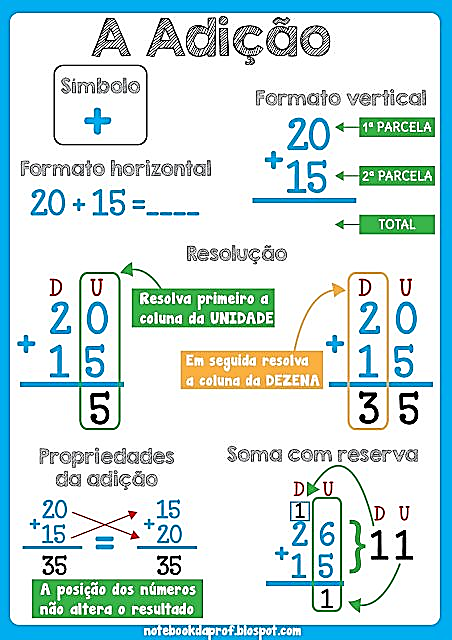 Agora resolva as continhas com reserva ou reagrupamento, assista o vídeo:https://www.youtube.com/watch?v=v7kHVtb8cJI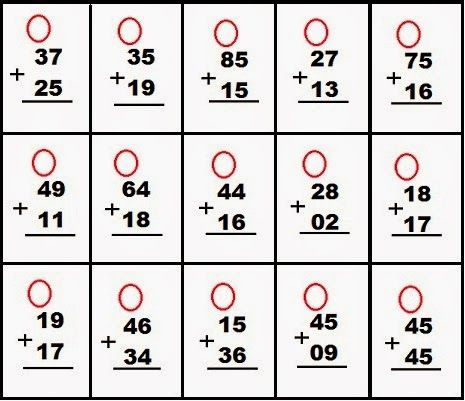 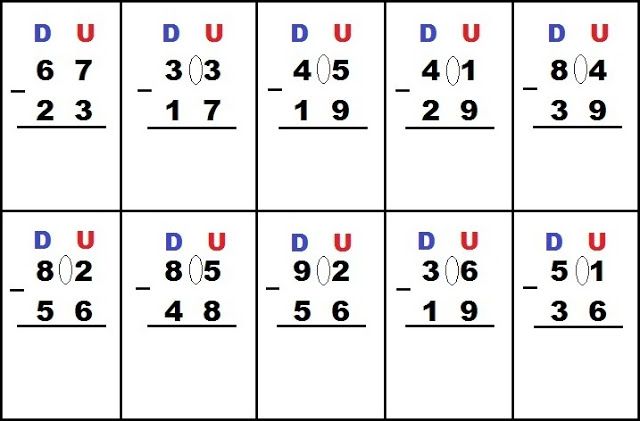                                                       PortuguêsLeia a fábula e realize a interpretação do texto na folha: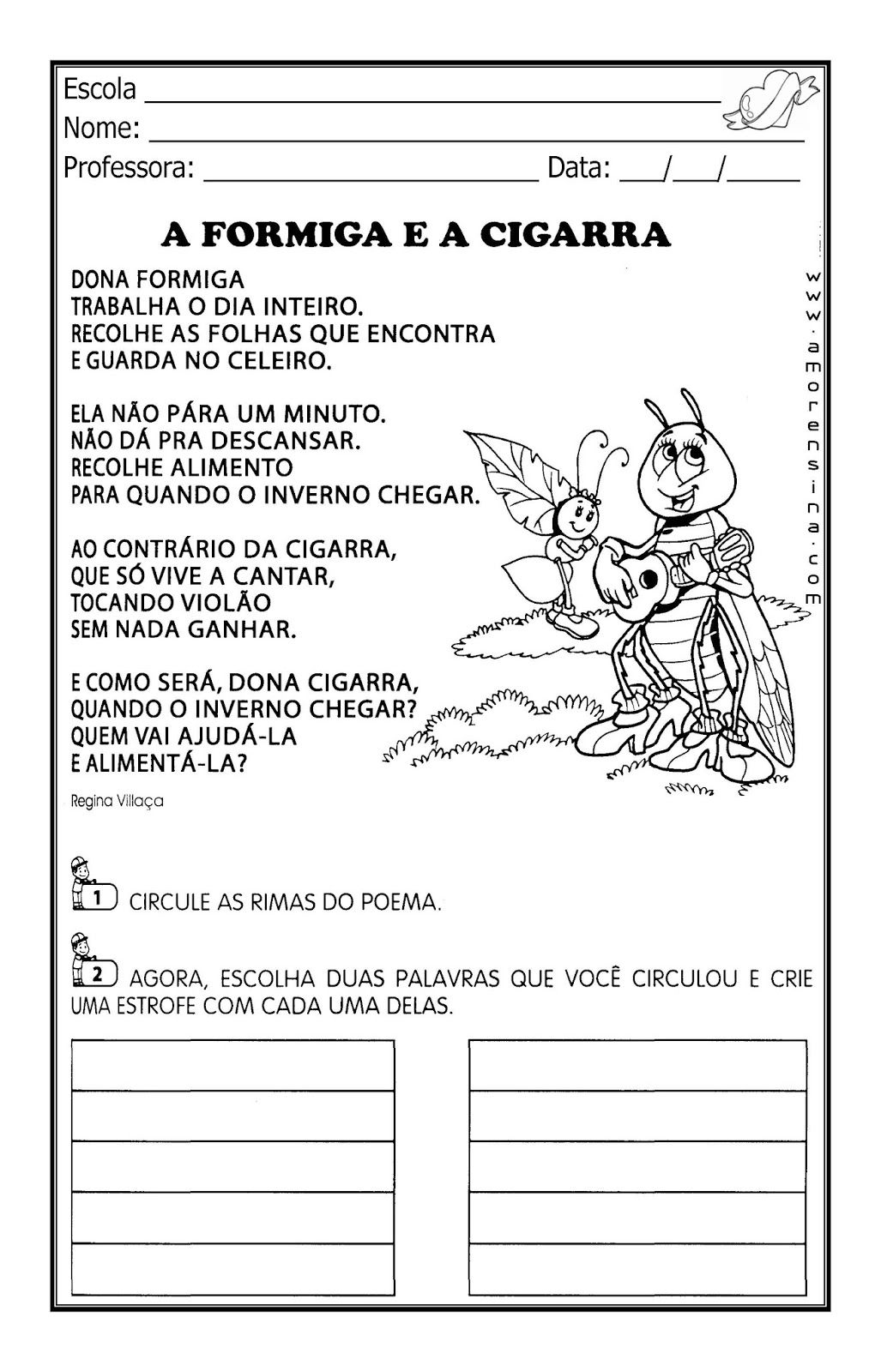 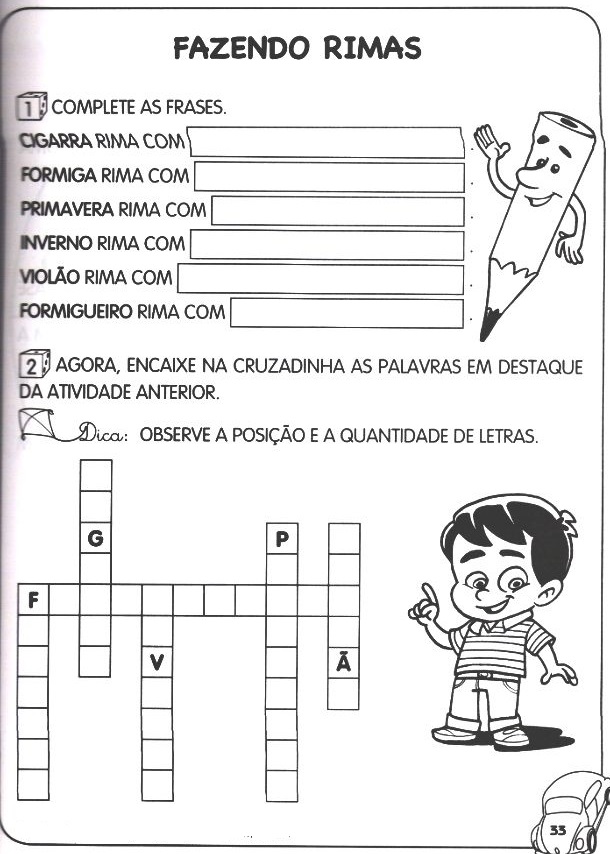     E.M.E.F.“PROFESSORA CLELIA MACHADO DE FREITAS”      PERIODO DE: 19/04 À 23/04/2021.      DISCIPLINA: LINGUA PORTUGUESA/MATEMÁTICA      PROFESSORA: EDNA M. CARONI MEDLIJ.      ALUNO (A): _____________________________      ANO: 3º ANO A.      DATA:  20/04/2021.Terça-feiraPortuguêsDando sequência da atividade anterior, agora numere de 1 à 7 os acontecimentos da fábula: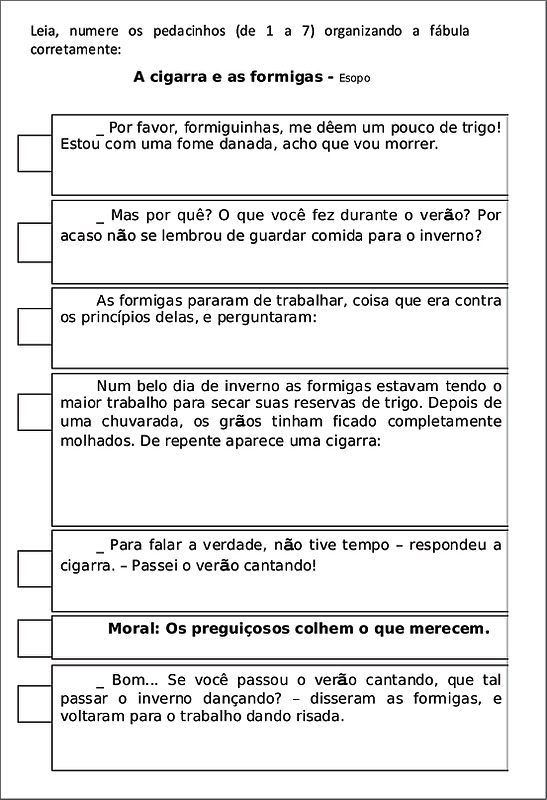 Matemática        Realize a atividade na folha: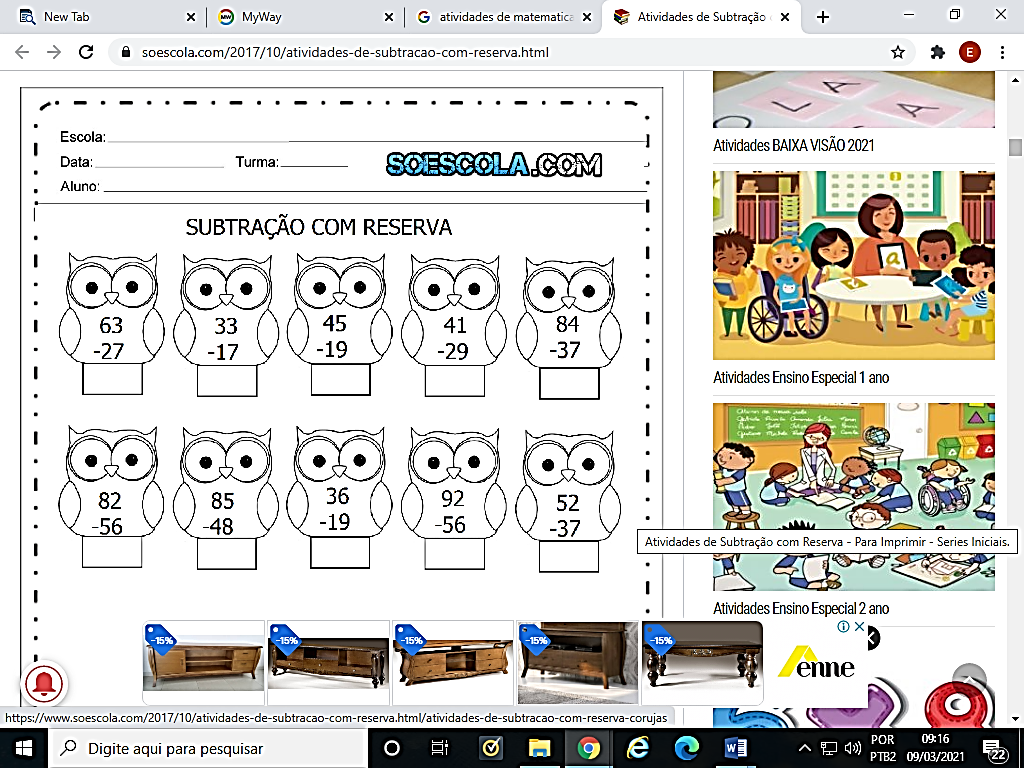           Escreva os números ímpares de 101 à 199:            ____________________________________________________________________________________________________________________________________________________________________________________________________________________________________________________________________________________________________________________________________________________________________________________________________________________________________________________________________________________________________________________________________________________________________________________________________________________________________________________________________________________________________________________________________________________________________________________________________________________________________________________________________________________________________________